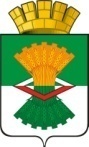 АДМИНИСТРАЦИЯМАХНЁВСКОГО МУНИЦИПАЛЬНОГО ОБРАЗОВАНИЯПОСТАНОВЛЕНИЕ14 августа 2019 года                                                                                         № 600                                         п.г.т. МахнёвоОб утверждении Плана мероприятий по составлению проекта бюджета Махнёвского муниципального образования на 2020 год и плановый период 2021 и 2022 годов	На основании Бюджетного кодекса Российской Федерации, в соответствии с Федеральным законом от 06 октября 2003 года № 131-ФЗ                 «Об общих принципах организации местного самоуправления в Российской Федерации», распоряжением Правительства Свердловской области от 24.06.2019 года № 300-РП «Об утверждении Плана мероприятий по составлению проекта областного бюджета и проекта бюджета государственного внебюджетного Территориального фонда обязательного медицинского страхования Свердловской области на 2020 год и плановый период 2021 и 2022 годов», решением Думы Махнёвского муниципального образования от 05.12.2011 года № 121 «Об утверждении Положения о бюджетном процессе в Махнёвском муниципальном образовании»                           (с изменениями от 21.11.2013 года  №393), в целях обеспечения своевременного и качественного составления бюджета Махнёвского муниципального образования на 2020 год и плановый период 2021 и 2022 годов,ПОСТАНОВЛЯЮ:Утвердить План мероприятий по составлению проекта  бюджета Махнёвского муниципального образования на 2020 год и плановый период 2021 и 2022 годов (далее - План мероприятий) (прилагается).Руководителям органов местного самоуправления Махнёвского муниципального образования, функциональных, отраслевых и структурных подразделений Администрации Махнёвского муниципального образования организовать своевременное выполнение Плана мероприятий.Опубликовать данное постановление в газете «Алапаевкая искра» и разместить на официальном сайте в сети «Интернет».Контроль  исполнения настоящего постановления оставляю за собой.Глава Махнёвского муниципального образования                                                               А.В.ЛызловУТВЕРЖДЕНПостановлением АдминистрацииМахнёвского муниципального образованияот 14 августа 2019 года № 600 ПЛАН МЕРОПРИЯТИЙ ПО СОСТАВЛЕНИЮ ПРОЕКТА БЮДЖЕТА МАХНЁВСКОГО МУНИЦИПАЛЬНОГО ОБРАЗОВАНИЯ на 2020 год и плановый период 2021 и 2022 годов № п/пНаименование мероприятияСрок исполненияОтветственные исполнители1.Представление в Финансовый отдел Администрации Махнёвского муниципального образования  прогноза социально-экономического развития Махнёвского муниципального образования на 2020 и плановый период 2021 и 2022 годов до 20 августа 2019 годаОтдел экономики и потребительского рынка2.Представление в Финансовый отдел Администрации Махнёвского муниципального образования  сведений о численности и половозрастном составе постоянного населения Махнёвского муниципального образования по состоянию на 01 января 2019 года:   - численность детей в возрасте от 1 (включительно) до 6 лет (включительно) по состоянию на 01 января 2019 года:      - численность детей в возрасте от 6 (исключительно) до 18 лет (включительно) по состоянию на 01 января 2019 года;    - численность жителей в возрасте от 6 (исключительно) до 30 лет (исключительно) по состоянию на 01 января 2019 года.до 20 августа 2019 годаОтдел экономики и потребительского рынка3.Представление в Финансовый отдел Администрации Махнёвского муниципального образования  сведений о количественных изменениях производственно-сетевых показателей муниципальных учреждений, согласованных с профильными министерствами Свердловской областидо 20 августа 2019 годаОтдел образования моложенной политики.Отдел культуры, туризма, физической культуры и спорта4. Представление в Финансовый отдел Администрации Махнёвского муниципального образования прогноза поступлений администрируемых платежей в бюджет Махнёвского муниципального образования на 2019 и плановый период 2020 и 2021 годы до 20 августа 2019  годаГлавные администраторы доходов бюджета5.Представление в Финансовый отдел Администрации Махнёвского муниципального образования сведений о площади земельных участков, на которых расположены многоквартирные дома и иные входящие в состав такого дома объекты недвижимого имущества, по состоянию на 01 января 2019 года и их количестве, в отношении которых необходимо произвести в 2020 году и плановом периоде 2021 и 2022 годах работы по формированию земельных участков в соответствии со статьей 16 Федерального закона от 29 декабря 2004 года № 189-ФЗ «О введении в действие Жилищного кодекса Российской Федерации» до 20 августа 2019 годаОтдел по управлению муниципальным имуществом и земельными ресурсами 6.Представление в Финансовый отдел Администрации Махнёвского муниципального образования сведений о средней стоимости работ по формированию земельных участков в Махнёвском муниципального образования (за один квадратный метр) в соответствующих годахдо 20 августа 2019 годаОтдел по управлению муниципальным имуществом и земельными ресурсами 7.Представление в Финансовый отдел  Администрации Махнёвского муниципального образования сведений об общем количестве земельных участков, расположенных на территории городского округа, учтенных по состоянию на 01.01.2019 года в Едином государственном реестре земель. до 20 августа 2019 годаОтдел по управлению муниципальным имуществом и земельными ресурсами8.Представление в Финансовый отдел Администрации Махнёвского муниципального образования сведений о количестве земельных участков в садоводческих товариществах, учтенных по состоянию на 01.01.2019 года в государственном статистическом отчете «О наличии земель и распределении их по формам собственности, категориям, угодьям и пользователям»до 20 августа 2019 годаОтдел по управлению муниципальным имуществом и земельными ресурсами 9.Представление в Финансовый отдел Администрации Махнёвского муниципального образования сведений о протяженности автомобильных дорог местного значения по состоянию на 01.01.2019 года по категориям автомобильных дорог в разрезе территориальных органов, в том числе автомобильных дорог, находящихся в собственности Махнёвского муниципального образования (включенных в реестр муниципальной собственности в соответствии с законодательством и подтвержденных выпиской из реестра муниципальной собственности) до 20 августа 2019 годаОтдел по управлению муниципальным имуществом и земельными ресурсами 10.Представление в Финансовый отдел Администрации Махнёвского муниципального образования сведений о количестве гидротехнических сооружений, находящихся в муниципальной собственности по состоянию на 01.01.2019 года, согласованные с Уральским управлением Федеральной службы по экологическому, технологическому и атомному надзору. до 20 августа 2019 годаОтдел по управлению муниципальным имуществом и земельными ресурсами 11.Представление в Финансовый отдел Администрации Махнёвского муниципального образования сведений о площадях водных объектов, находящихся в муниципальной собственности по состоянию на 01.01.2019 годадо 20 августа 2019 годаОтдел по управлению муниципальным имуществом и земельными ресурсами 12.Представление в Финансовый отдел Администрации Махнёвского муниципального образования сведений о площадях городских лесов, лесов особо охраняемых природных территорий, расположенных на территории Махнёвского муниципального образования на 01.01.2019 годадо 20 августа 2019 годаОтдел по управлению муниципальным имуществом и земельными ресурсами 13.Представление в Финансовый отдел Администрации Махнёвского муниципального образования сведений о наличии необходимости осуществления в 2020 году и плановом периоде 2021 и 2022 годах мероприятий по оформлению права собственности на автомобильные дороги местного значения до 20 августа 2019 годаОтдел по управлению муниципальным имуществом и земельными ресурсами 14.Представление в Финансовый отдел Администрации Махнёвского муниципального образования сведений на 01.01.2019 года о площади жилых помещений в многоквартирных домах муниципальной формы собственностидо 20 августа 2019 годаОтдел строительства ЖКХ, архитектуры, благоустройства и охраны окружающей среды15.Представление в Финансовый отдел Администрации Махнёвского муниципального образования сведений на 01.01.2019 года о площади ветхого и аварийного жилищного фонда до 20 августа 2019 годаОтдел строительства ЖКХ, архитектуры, благоустройства и охраны окружающей среды16.Представление в Финансовый отдел Администрации Махнёвского муниципального образования сведений на 01.01.2019 года о количестве семей, состоящих на учете для улучшения жилищных условийдо 20 августа 2019 годаОтдел строительства ЖКХ, архитектуры, благоустройства и охраны окружающей среды17.Представление в Финансовый отдел Администрации Махнёвского муниципального образования  информации о количестве единиц хранения, относящихся к муниципальному архивному фонду на 01.01.2019 годадо 20 августа 2019 годаОтдел по организации деятельности Администрации Махнёвского муниципального образования и работе с муниципальным архивом18.Представление в Финансовый отдел Администрации Махнёвского муниципального образования перечня мероприятий по энергосбережению и повышению энергетической эффективности в целях организации электро-, тепло-, газо- и водоснабжения населения, водоотведения, снабжения населения топливом.до 22 августа 2019 годаОтдел строительства ЖКХ, архитектуры, благоустройства и охраны окружающей среды19.Представление в Финансовый отдел Администрации Махнёвского муниципального образования проектов бюджетных смет и планов ФХД на 2020 год и плановый период 2021 и 2022 годов до 22 августа 2019 годаМуниципальные казенные и бюджетные учреждения  Махнёвского муниципального образования20.Разработка и утверждение методики и порядка планирования бюджетных ассигнований на очередной финансовый год и плановый периоддо 20 августа 2019 годаФинансовый отдел Администрации Махнёвского муниципального образования21.Согласовать с отделом экономики Администрации Махнёвского муниципального образования и Финансовым отделом Администрации Махнёвского муниципального образования проекты муниципальных программ, предлагаемые к финансированию в очередном финансовом году и плановом периоде, а также предложения по внесению изменений в муниципальные программыдо 26 августа 2019 годаГлавные распорядители средств местного бюджета22.Представление в Финансовый отдел Администрации Махнёвского муниципального образования сведений о бюджетных ассигнованиях, необходимых для выполнения условий предоставления субсидий из федерального и областного бюджетов в рамках государственных и федеральных программ до 26 августа 2019 годаГлавные распорядители средств местного бюджета23.Представление в Финансовый отдел показателей муниципального задания на оказание муниципальных услуг на 2020 год и плановый период 2021 и 2022 годов до 23 августа 2019 годаГлавные распорядители средств местного бюджета 24.Представление в Финансовый отдел Администрации Махнёвского муниципального образования предложений в проект «Об основных направлениях бюджетной и налоговой политики на очередной финансовый год и плановый период»до 23 августа 2019 годаГлавные распорядители средств местного бюджета25.Представление в Финансовый отдел Администрации Махнёвского муниципального образования реестра муниципальных программ с указанием объемов бюджетных ассигнований бюджета Махнёвского муниципального образования на 2020 год и плановый период 2021 и 2022 годов до 30 августа 2019 годаОтдел экономики и потребительского рынка26.Подготовка проекта постановления Администрации Махнёвского муниципального образования «Об утверждении основных направлений бюджетной и налоговой политики в Махнёвском муниципального образования на 2020 год и плановый период 2021 и 2022 годов».до 01 сентября 2019 годаФинансовый отдел Администрации Махнёвского муниципального образования27.Согласование доходной и расходной части проекта бюджета Махнёвского муниципального образования на 2020 год и плановый период 2021 и 2022 годов с Министерством финансов Свердловской областив сроки, установленные Министерством финансов Свердловской областиФинансовый отдел Администрации Махнёвского муниципального образования28.Предоставление в адрес Главы Администрации Махнёвского муниципального образования информации о бюджете Махнёвского муниципального образования на 2020 год и плановый период 2021 и 2022 годов в недельный срок после согласования доходной и расходной части бюджета Махнёвского МО на 2020 год и плановый период 2021 и 2022 годов с Министерством финансов Свердловской области Финансовый отдел Администрации Махнёвского муниципального образования29.Подготовка проекта постановления Администрации Махнёвского  муниципального образования «О согласительной комиссии по рассмотрению предложений органов местного самоуправления, муниципальных учреждений, территориальных и функциональных органов Администрации Махнёвского муниципального образования по проектным показателям бюджета Махневского муниципального образования на 2020 год и плановый период 2021 и 2022 годовдо 20 сентября2019 годаФинансовый отдел Администрации Махнёвского муниципального образования30.Представление в Администрацию Махнёвского муниципального образования проекта решения Думы Махнёвского муниципального образования о бюджете Махнёвского муниципального образования на 2020 год и плановый период 2021 и 2022 годов.до 15 ноября 2019 годаФинансовый отдел Администрации Махнёвского муниципального образования31.Внесение на рассмотрение в Думу Махнёвского муниципального образования проекта решения Думы Махнёвского муниципального образования о бюджете Махнёвского муниципального образования на 2020 год и плановый период 2021 и 2022 годов, а также документы и материалы, подлежащие представлению в Думу Махнёвского муниципального образованиядо 15 ноября 2019 годаФинансовый отдел Администрации Махнёвского муниципального образования